Syndicat National Unifié des Directeurs, Instituteurs et professeurs des écoles de l’enseignement public,  de la Confédération Générale du Travail - Force Ouvrière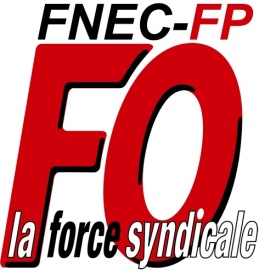 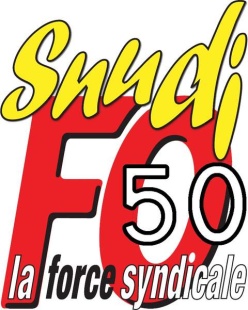 56 rue de la Bucaille 50 100 Cherbourg – Tél. : 02.33.53.03.72   –  Mobile : 07.82.97.25.81 –  email : snudifo50@gmail.com -  internet : http://snudifo50.hautetfort.comMOUVEMENT  2017 – Fiche de suiviA remplir avec soin pour un contrôle efficace des affectationsY joindre la liste de vos vœux et, dès que possible, une copie de l’accusé de réception NOM : …………………………………………………………………     Prénom : ………………………………………………….Nom de jeune fille :……………………………………………..   Date de naissance : ………………………………………...Adresse personnelle : ……………………………………………………………………………………………………………….Ville : ……………………………………  Code postal : ……………… Tél. : ……………………………………………………Syndiqué(e) : oui / non   		E-mail (écrire lisiblement) : …………………………………………………………Affection actuelle* : adjoint / directeur / brigade / fractionné / PES / ASH (à préciser : …………………………………) Autre : …………………………………………………………Ecole d’affectation : …………………………………… Adresse : ………………………………………………………………Nomination actuelle* : . à Titre définitif        	. à Titre provisoire             .PES/EFS                . en exercice CAPA-SHAncienneté générale des Services au 31/08/2017 :…………………………………………………………………………………Fermeture de poste rentrée 2017 ?  …………………………… Nombre d’enfants au 31/08/2016 : ………………………… Etes-vous directeur ou remplaçant avec temps partiel accordé pour 2016-2017 ? …………………………………………Demande  de temps partiel 2017-18 *?    OUI  -   NON     		Quotité : ……………………………………………Bénéficiez-vous d‘une priorité *ou d’une la majoration au titre du handicap ?  OUI  -  NON   à préciser : …………………………………………………………………… (CAPD situations particulières : 02/05)Demandez-vous un poste à compétences particulières/profil ?  OUI  -  NON      à préciser : ………………………………...…………………………………………………………………………………………………………………………………………Plus de Maîtres Que De Classes (PDMQDC) / poste « Moins de 3 ans » : êtes-vous dans l’école du poste que vous demandez ? …………………………………………………………………………………………………………………………Au 31/08/2017, nombre d’années en qualité de : Directeur : ……………années  	Points de fonction : ……………Directeur faisant fonction : ……………………Enseignant en éducation prioritaire : ……………. ASH sans spécialisation : ……………… avec spécialisation : …………  Points de fonction : ………………ASH à titre provisoire : …………… années 		Points de fonction : ……………Directeur spécialisé : ………………       IMF-AIEN, CPC : ………………Liste d’aptitude application : ……………………	Liste d’aptitude école spécialisée : …………………Diplômes* :  CAFIPEMF  . CAPA-SH (option ……) . Psychologue scolaire (* barrer les mentions inutiles)